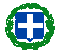    ΕΛΛΗΝΙΚΗ ΔΗΜΟΚΡΑΤΙΑ                ΥΠΟΥΡΓΕΙΟ ΠΑΙΔΕΙΑΣ & ΘΡΗΣΚΕΥΜΑΤΩΝ                ΠΕΡΙΦΕΡΕΙΑΚΗ Δ/ΝΣΗ Π/ΘΜΙΑΣ & Δ/ΘΜΙΑΣΕΚΠ/ΣΗΣ ΚΕΝΤΡΙΚΗΣ ΜΑΚΕΔΟΝΙΑΣΔ/ΝΣΗ Δ/ΘΜΙΑΣ ΕΚΠ/ΣΗΣ ΣΕΡΡΩΝ      4o ΓΥΜΝΑΣΙΟ ΣΕΡΡΩΝΤαχ. Δ/νση:  Δαγκλή & Σινώπης62125, ΣέρρεςΤηλέφωνο:  23210- 35141FAX:  23210 -35461E-mail: mail@4gym-serron.ser.sch.grΠληροφορίες : Παπαδημητρίου ΧριστίναΕΓΓΡΑΦΕΣ  ΜΑΘΗΤΏΝ/ΤΡΙΩΝ Α΄ ΓΥΜΝΑΣΙΟΥΟι εγγραφές των  μαθητών/τριών  μας στην Α’ Γυμνασίου θα γίνουν ηλεκτρονικά, για τον λόγο αυτό :1) Να συμπληρώσετε τα Ατομικά Στοιχεία του/της μαθήτριας στο επισυναπτόμενο έντυπο (Μην ξεχάσετε να το υπογράψετε) και2) Να συμπληρώσετε μια  Υπεύθυνη Δήλωση από τη gov.gr . Θα επιλέξετε  την υπεύθυνη δήλωση  με ελεύθερο κείμενο και στο πλαίσιο κειμένου που θα εμφανιστεί, αντιγράψτε και επικολλήστε τα  παρακάτω συμπληρώνοντας τα απαραίτητα στοιχεία που απαιτούνται:α) είμαι ο νόμιμος κηδεμόνας του/της μαθητή/τριας:……………………………………….(ονοματεπώνυμο μαθητή/τριας) που θα φοιτήσει στην τάξη Α΄ του 4ου Γυμνασίου Σερρώνβ) αποδέχομαι την ηλεκτρονική ενημέρωση για ζητήματα της πορείας φοίτησης του/της ανωτέρω μαθητή/τριας:·         στη διεύθυνση ηλεκτρονικού ταχυδρομείου(mail)……………………….·         στο κινητό τηλέφωνο…………………………………………………………γ) επιτρέπω για όλη τη διάρκεια της φοίτησης στο 4ο Γυμνάσιο Σερρών, την ανάρτηση στο σχολικό ιστοχώρο, με σκοπό την παρουσίαση και ανάδειξη του σχολείου, φωτογραφιών ή ταινιών των σχολικών εκδηλώσεων στις οποίες παρουσιάζεται ο/η μαθητής/τρια, με την προϋπόθεση ότι δε θίγονται προσωπικά δεδομένα, όπως κάθε πληροφορία που αναφέρεται στο παιδί μου, για παράδειγμα το όνομα, η διεύθυνση της οικίας μας, το τηλέφωνο επικοινωνίας (σταθερό ή κινητό), τα ενδιαφέροντα, οι επιδόσεις στο σχολείο, (κ.ο.κ.) σύμφωνα και με την Αρχή Προστασίας Δεδομένων Προσωπικού Χαρακτήρα.δ) επιτρέπω τη συμμετοχή του/της παραπάνω μαθητή/τριας στους περιπάτους του σχολείου που θα γίνονται με μισθωμένα λεωφορεία της αστικής συγκοινωνίας Σερρών.Αν για κάποιο λόγο, δεν μπορείτε να συμπληρώσετε την υπεύθυνη δήλωση μέσα από την gov.gr, μπορείτε να συμπληρώσετε αυτή που σας επισυνάπτουμε (Μην ξεχάσετε να την υπογράψετε).3) Τα δύο έγγραφα ( Ατομικά Στοιχεία Μαθητή και Υπεύθυνη Δήλωση) πρέπει να αποσταλούν έως τις 30/6/2021 στο mail σχολείου μας: 4gymnasio.serron.mail@gmail.comΑπό τη Διεύθυνση